Transience, Garbage, Excess, Loss: The Ephemeral, 1500-1800University of California, Santa BarbaraConference Date: April 21-22, 2017Abstracts Due: January 1, 2017 [EXTENDED]The Early Modern Center at the University of California, Santa Barbara invites proposals for our annual conference, “Transience, Garbage, Excess, Loss: The Ephemeral, 1500-1800,” to be held on April 21 and 22, 2017. We are happy to announce our two keynote speakers: Elizabeth Heckendorn Cook (UC, Santa Barbara) and Jonathan Goldberg (Emory).We invite presentations that connect broadly to our theme of ephemerality in early modernity. With the present rise of ephemera studies, we hope to investigate the limits, depths, and abilities of the ephemeral as it may pertain to literature, art, music, history, religion, philosophy, or other fields of inquiry. How is the ephemeral intimately connected to our study of early modernity? And what is at stake in plumbing what is, by definition, “short-lived” or “transitory”?Possible topics include, but are not limited to: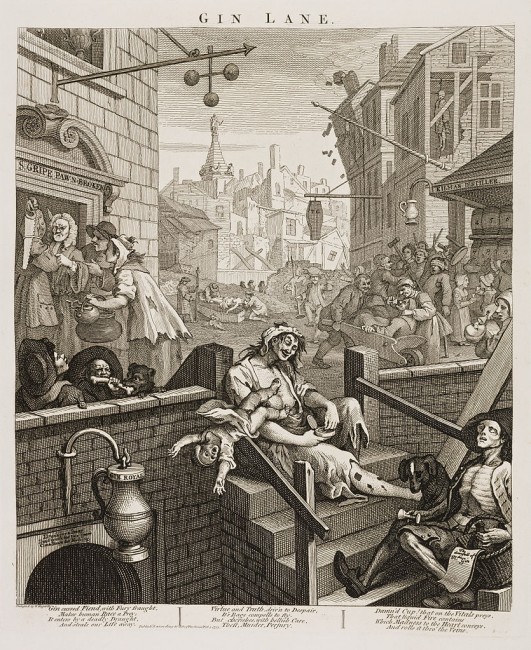 Im/permanence; im/materialitySanitation, disease, sickness, plague, sewage or early modern plumbingTrash or the trashyFragility or frailtyExcessive femininity, sensibility, or emotional statesSocial production, overpopulation, over crowdingScavengers, pests, pestilenceFood, consumption, intoxicationScarcity vs. plentyThe exile, itinerant, or transientThe pilgrim or pilgrimage Textuality; the ephemerality of printArt, artistry, or ornamentationThe object vs the subjectThe transatlanticEnvironmental stakesWe invite abstracts of 300 words or less and a 1-page CV to be sent to EMCConference@gmail.com by January 1, 2017. In the spirit of the ephemeral, we envision both traditional conference presentations and also roundtables that engage with panelists, respondents, and audience. Please feel free to contact the conference organizer, Jeremy Chow, at emcfellow@gmail.com with any questions you may have.